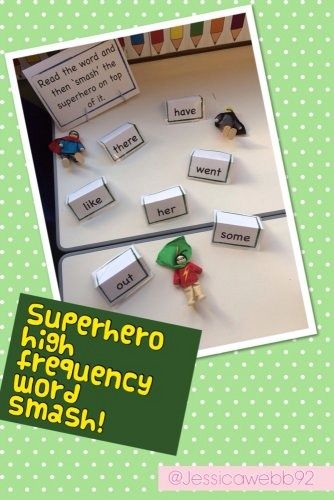 Create tricky word cards to rescue and read or say and smash using superhero figures that you might have at home.  Here are some word suggestions. 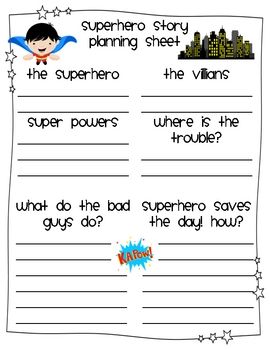 hewemebeshegonowasandasIthey